Publicado en  el 19/05/2014 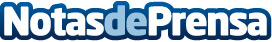 Miguel Ángel Jiménez también gana el Open de España soñado. Miguel Ángel Jiménez superó en un dramático playoff de desempate al australiano Richard Green y al belga Thomas PietersDatos de contacto:Real Federación Española de GolfNota de prensa publicada en: https://www.notasdeprensa.es/miguel-angel-jimenez-tambien-gana-el-open-de_1 Categorias: Golf http://www.notasdeprensa.es